РЕГИОНАЛЬНАЯ СЛУЖБАПО ТАРИФАМ И ЦЕНАМ КАМЧАТСКОГО КРАЯПРОЕКТ ПОСТАНОВЛЕНИЯ             г. Петропавловск-КамчатскийВ соответствии с Федеральным законом от 07.12.2011 № 416-ФЗ «О водоснабжении и водоотведении», постановлением Правительства Российской Федерации от 13.05.2013 № 406 «О государственном регулировании тарифов в сфере водоснабжения и водоотведения», приказом ФСТ России от 27.12.2013 № 1746-э «Об утверждении Методических указаний по расчету регулируемых тарифов в сфере водоснабжения и водоотведения», Законом Камчатского края от 19.11.2018 № 272 «О краевом бюджете на 2019 год и на плановый период 2020 и 2021 годов», постановлением Правительства Камчатского края от 19.12.2008 № 424-П «Об утверждении Положения о Региональной службе по тарифам и ценам Камчатского края», протоколом Правления Региональной службы по тарифам и ценам Камчатского края от ХХ.11.2019 № ХХПОСТАНОВЛЯЮ:1. Утвердить производственную программу МУП «Тепловодхоз» в сфере холодного водоснабжения в Козыревском сельском поселении Усть-Камчатского муниципального района на 2020-2024 годы согласно приложению № 1.2. Утвердить долгосрочные параметры регулирования МУП «Тепловодхоз» на долгосрочный период регулирования для установления тарифов на питьевую воду (питьевое водоснабжение) потребителям Козыревского сельского поселения Усть-Камчатского муниципального района на 2020-2024 годы согласно приложению № 2.3. Утвердить и ввести в действие на 2020-2024 годы экономически обоснованные тарифы на питьевую воду (питьевое водоснабжение) МУП «Тепловодхоз» (МУП «Тепловодхоз» не является плательщиком НДС) потребителям Козыревского сельского поселения Усть-Камчатского муниципального района, кроме населения и исполнителей коммунальных услуг для населения, с календарной разбивкой в следующих размерах:1) с 01 января 2020 года по 30 июня 2020 года - 89,65 руб. за 1 куб. метр;2) с 01 июля 2020 года по 31 декабря 2020 года - 100,22 руб. за 1 куб. метр;3) с 01 января 2021 года по 30 июня 2021 года - 100,22 руб. за 1 куб. метр;4) с 01 июля 2021 года по 31 декабря 2021 года - 108,68 руб. за 1 куб. метр;5) с 01 января 2022 года по 30 июня 2022 года - 108,68 руб. за 1 куб. метр;6) с 01 июля 2022 года по 31 декабря 2022 года - 117,85 руб. за 1 куб. метр7) с 01 января 2023 года по 30 июня 2023 года - 117,85 руб. за 1 куб. метр;8) с 01 июля 2023 года по 31 декабря 2023 года - 127,80 руб. за 1 куб. метр;9) с 01 января 2024 года по 30 июня 2024 года - 127,80 руб. за 1 куб. метр;10) с 01 июля 2024 года по 31 декабря 2024 года - 138,55руб. за 1 куб. метр.4. Утвердить и ввести в действие льготные тарифы на питьевую воду (питьевое водоснабжение) МУП «Тепловодхоз» (МУП «Тепловодхоз» не является плательщиком НДС) для населения и исполнителей коммунальных услуг для населения Козыревского сельского поселения Усть-Камчатского муниципального района с календарной разбивкой в следующих размерах:1) с 01 июля 2020 года по 31 декабря 2020 года – 90,00 руб. за 1 куб. метр;5. Компенсация выпадающих доходов МУП «Тепловодхоз» от разницы между экономически обоснованными и льготными тарифами на питьевую воду (питьевое водоснабжение) для населения, исполнителей коммунальных услуг для населения Козыревского сельского поселения Усть-Камчатского муниципального района производится за счет субсидий, предоставляемых предприятию из краевого бюджета, в соответствии с постановлением Правительства Камчатского края от 17.01.2011 № 3-П «Об установлении расходных обязательств Камчатского края по предоставлению из краевого бюджета субсидий предприятиям коммунального комплекса в целях возмещения недополученных доходов в связи с оказанием потребителям коммунальных услуг по льготным (сниженным) тарифам»;6. Настоящее постановление вступает в силу через десять дней после дня его официального опубликования.Руководитель						   	                И.В. ЛагуткинаПриложение № 1к постановлению Региональной службы по тарифам и ценам Камчатского краяот ХХ.11.2019 № ХХПроизводственная программа МУП «Тепловодхоз» в сфере холодного водоснабжения Козыревского сельского поселения Усть-Камчатского муниципального района на 2020-2024 годыРаздел 1. Паспорт регулируемой организацииРаздел 2. Планируемый объем подачи питьевого водоснабженияРаздел 3. Перечень плановых мероприятий по повышению эффективности деятельности организации коммунального комплексаРаздел 4. Объем финансовых потребностей, необходимых для реализации производственной программы в сфере питьевого водоснабженияРаздел 5. График реализации мероприятий производственной программы в сфере питьевого водоснабженияРаздел 6. Показатели надежности, качества и энергетической эффективности централизованных систем водоснабженияПриложение № 2к постановлению Региональной службы по тарифам и ценам Камчатского края от ХХ.11.2019 № ХХДолгосрочные параметры регулирования МУП «Тепловодхоз» на долгосрочный период регулирования для установления тарифов на питьевую воду (питьевое водоснабжение) потребителямКозыревского сельского поселения Усть-Камчатского муниципального района на 2020-2024 годыСОГЛАСОВАНО:Начальник отдела по регулированию тарифов в коммунальном комплексе Региональной службы по тарифам и ценам Камчатского края _________/О.А. Пригодская/     Консультант отдела по регулированию тарифов в коммунальном комплексе Региональной службы по тарифам и ценам Камчатского края __________/О.Ю. Раздьяконова/     Начальник организационно-правового отдела Региональной службы по тарифам и ценам Камчатского края  ______________/                                    /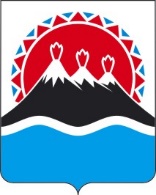 ХХ.11.2019№ХХОб утверждении тарифов на питьевую воду (питьевое водоснабжение) МУП «Тепловодхоз» потребителям Козыревского сельского поселения Усть-Камчатского муниципального района на 2020-2024 годы№ п/пРегулируемая организация, 
в отношении которой 
разработана 
производственная 
программаУполномоченный
орган, 
утверждающий 
производственную 
программуПериод 
реализации производственной программы1.Наименование полное / сокращенноеМуниципальное унитарное предприятие «Тепловодхоз» Козыревского сельского поселения / МУП «Тепловодхоз»Региональная служба по тарифам и ценам Камчатского края2020-2024 годы2. Юридический адрес / фактический адресул. Ленинская, д. 78 «а», 
п. Козыревск, Усть-Камчатский район, Камчатский край 684405 / ул. Ленинская, д. 78 «а», п. Козыревск, Усть-Камчатский район, 
Камчатский край 684405Ленинградская ул., 118, г. Петропавловск-Камчатский, 6830032020-2024 годыN
п/пПоказатели 
производственной программыЕдиницы
измерения2020 год2021 год2022 год2023 год2024 год1234561. Объем реализации услуг, в том числе по потребителям:тыс. м341,33941,33941,33941,33941,3391.1- населениютыс. м329,42829,42829,42829,42829,4281.2- бюджетным потребителямтыс. м33,5653,5653,5653,5653,5651.3- прочим потребителям тыс. м35,4005,4005,4005,4005,4001.4- производственные нуждытыс. м32,9462,9462,9462,9462,946N  
п/пНаименование 
мероприятияСрок реализации мероприятийФинансовые
потребности 
на реализацию
мероприятий, 
тыс. руб.Ожидаемый эффектОжидаемый эффектN  
п/пНаименование 
мероприятияСрок реализации мероприятийФинансовые
потребности 
на реализацию
мероприятий, 
тыс. руб.наименование 
показателятыс. руб./%123456Мероприятия1. Текущий ремонт и техническое обслуживание объектов централизованных систем водоотведения либо объектов, входящих в состав таких систем2020 год64,33Обеспечение бесперебойной работы объектов водоснабжения, качественного предоставления услуг 1. Текущий ремонт и техническое обслуживание объектов централизованных систем водоотведения либо объектов, входящих в состав таких систем2021 год66,05Обеспечение бесперебойной работы объектов водоснабжения, качественного предоставления услуг 1. Текущий ремонт и техническое обслуживание объектов централизованных систем водоотведения либо объектов, входящих в состав таких систем2022 год68,00Обеспечение бесперебойной работы объектов водоснабжения, качественного предоставления услуг 1. Текущий ремонт и техническое обслуживание объектов централизованных систем водоотведения либо объектов, входящих в состав таких систем2023 год70,01Обеспечение бесперебойной работы объектов водоснабжения, качественного предоставления услуг 1. Текущий ремонт и техническое обслуживание объектов централизованных систем водоотведения либо объектов, входящих в состав таких систем2024 год72,09Обеспечение бесперебойной работы объектов водоснабжения, качественного предоставления услуг Итого:340,48N 
п/пПоказателиГодтыс. руб.12341.Необходимая валовая выручка20203924,612.Необходимая валовая выручка20214317,843.Необходимая валовая выручка20224682,074.Необходимая валовая выручка20235077,365.Необходимая валовая выручка20245505,25Nп/пНаименование мероприятияГодСрок выполнения мероприятий производственной программы (тыс. руб.)Срок выполнения мероприятий производственной программы (тыс. руб.)Срок выполнения мероприятий производственной программы (тыс. руб.)Срок выполнения мероприятий производственной программы (тыс. руб.)Nп/пНаименование мероприятияГод1 квартал2 квартал3 квартал4 квартал.12345671.Капитальный и текущий ремонт и техническое обслуживание объектов централизованных систем водоснабжения либо объектов, входящих в состав таких систем202016,0816,0816,0816,091.Капитальный и текущий ремонт и техническое обслуживание объектов централизованных систем водоснабжения либо объектов, входящих в состав таких систем202116,5116,5116,5116,521.Капитальный и текущий ремонт и техническое обслуживание объектов централизованных систем водоснабжения либо объектов, входящих в состав таких систем202217,0017,0017,0017,001.Капитальный и текущий ремонт и техническое обслуживание объектов централизованных систем водоснабжения либо объектов, входящих в состав таких систем202317,5017,5017,5017,511.Капитальный и текущий ремонт и техническое обслуживание объектов централизованных систем водоснабжения либо объектов, входящих в состав таких систем202418,0218,0218,0218,03N 
п/пНаименование показателяЕд.
измерения2020 год2021 год2022 год2023 год2024 год123456781.Показатели качества питьевой водыПоказатели качества питьевой водыПоказатели качества питьевой водыПоказатели качества питьевой водыПоказатели качества питьевой воды1.1.Доля проб питьевой воды, подаваемой с источников водоснабжения, водопроводных станций или иных объектов в распределительную водопроводную сеть, не соответствующих установленным требованиям, в общем объеме проб, отобранных по результатам производственного контроля качества питьевой воды%1.2.Доля проб питьевой воды в распределительной водопроводной сети, не соответствующих установленным требованиям, в общем объеме проб, отобранных по результатам производственного контроля качества питьевой воды%2.Показатели надежности и бесперебойности водоснабженияПоказатели надежности и бесперебойности водоснабженияПоказатели надежности и бесперебойности водоснабженияПоказатели надежности и бесперебойности водоснабженияПоказатели надежности и бесперебойности водоснабжения2.1.Количество перерывов в подаче воды, зафиксированных в местах исполнения обязательств организацией, осуществляющей холодное водоснабжение, возникших в результате аварий, повреждений и иных технологических нарушений, в расчете на протяженность водопроводной сети в годед./км3.Показатели энергетической эффективностиПоказатели энергетической эффективностиПоказатели энергетической эффективностиПоказатели энергетической эффективностиПоказатели энергетической эффективности3.1.Доля потерь воды в централизованных системах водоснабжения при транспортировке в общем объеме воды, поданной в водопроводную сеть%16,816,616,516,416,23.2.Удельный расход электрической энергии, потребляемой в технологическом процессе подготовки питьевой воды, на единицу объема воды, отпускаемой в сетькВт*ч/куб. м3.3.Удельный расход электрической энергии, потребляемой в технологическом процессе транспортировки питьевой воды, на единицу объема транспортируемой питьевой водыкВт*ч/куб. м1,61,61,61,61,6№ п/пНаименование регулируемой организацииГодБазовыйуровень операционных расходовИндексэффективности операционных расходовНормативный уровень прибылиУровень потерь водыУдельный расход электрической энергии№ п/пНаименование регулируемой организацииГодтыс. руб.%%%кВт*ч/ куб. м1.МУП «Тепловодхоз»20203975,50-016,81,62.МУП «Тепловодхоз»20213975,501016,61,63.МУП «Тепловодхоз»20223975,501016,51,64.МУП «Тепловодхоз»20233975,501016,41,65.МУП «Тепловодхоз»20243975,501016,21,6